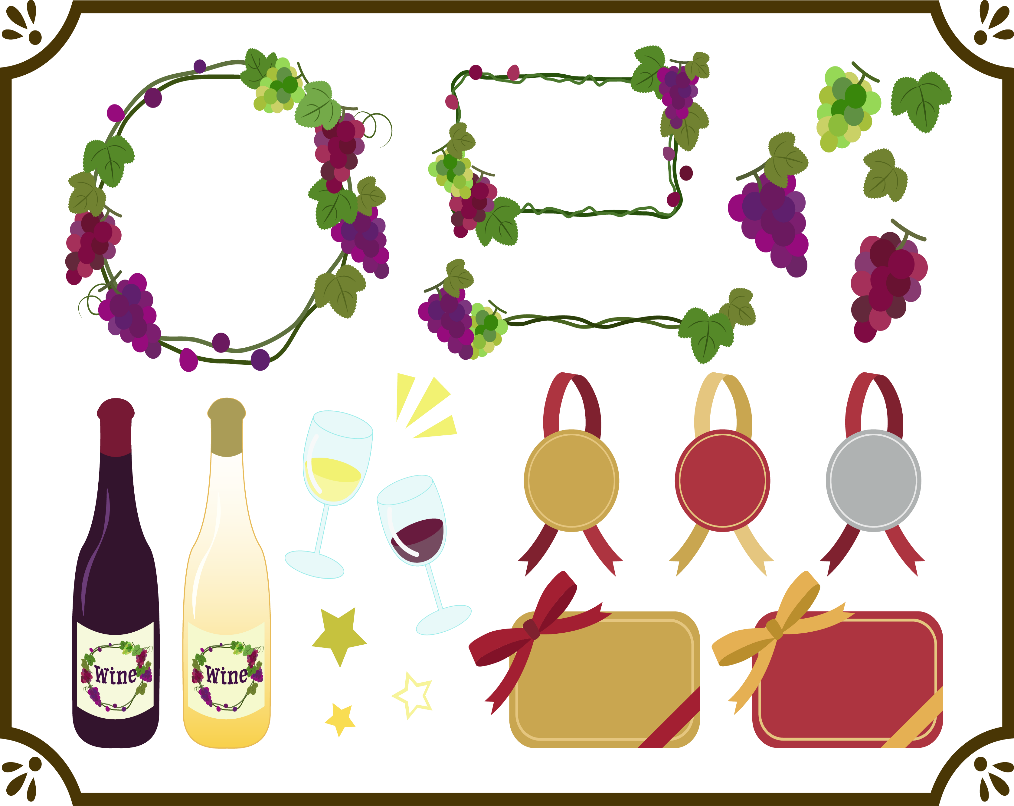 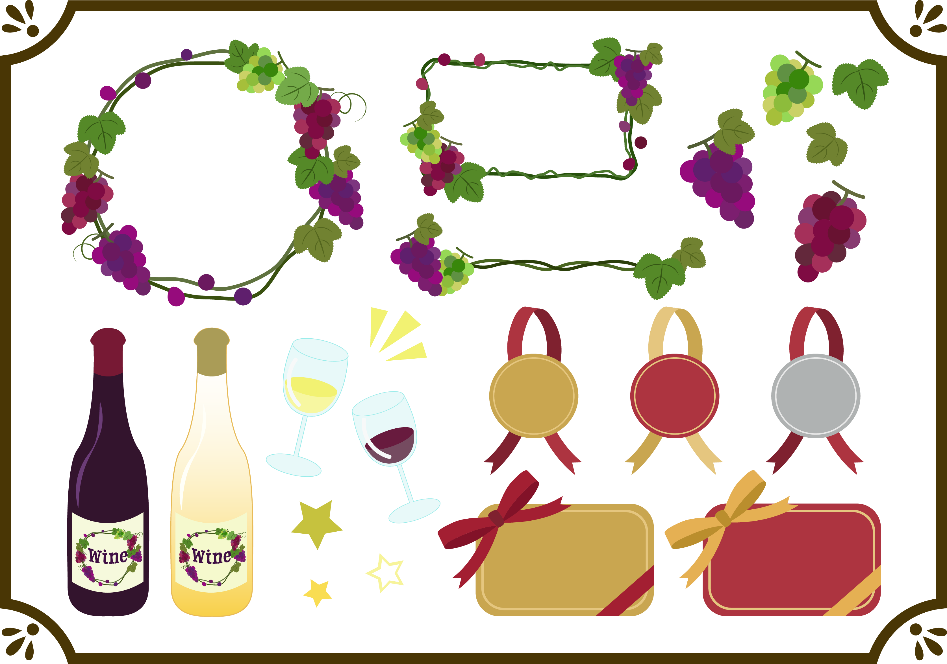 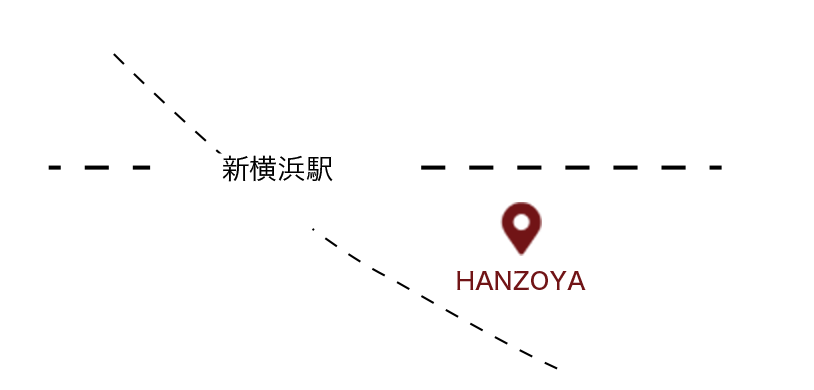 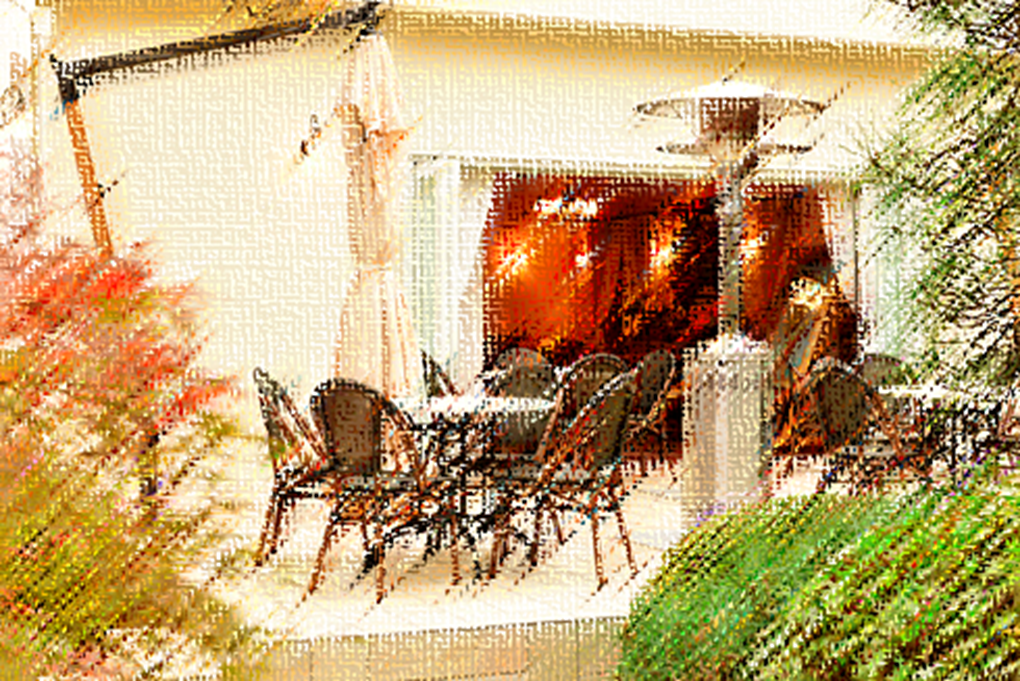 ＨＡＮＺＯＹＡ/スラージュ食　　フュージョンコムかながわ・県肢協ＨＡＮＺＯＹＡでランチ会申 込 書（締め切り ９/３０（金））２０２２年１０月２２日（土） １２：００～１４：００費用お一人様　３，０００円（税・サービス料込）お手数ですが、参加者の詳細を下記に記載後、FAXもしくはメールで、事務局までお送りください。メールの方は、メール本文に必要事項（氏名、車椅子の有無、食事形態等）を記載してください。～お申込みいただきありがとうございました～申込書が届きましたら、詳細と参加費振込用紙を送付します。嚥下食の方用の「食事状況」についてのアンケートも同封いたします。ＦＡＸ　045-324-8985　　　メール　jimukyoku@kenshikyou.jpNｏ.氏　名車椅子の方は○食事形態：普通食・スラージュ（希望に○）アレルギー等ある方は品目他 明記ください１普通・スラージュ（嚥下食）２普通・スラージュ３普通・スラージュ４普通・スラージュメールアドレスメールアドレス連絡先（携帯電話）連絡先（携帯電話）